臺中市政府「2021年後求(轉)職‧扭轉薪機」光學電子及軟體產業廠商聯合徵才活動～ 廠商報名注意事項 ～報名廠商請於110年1月15日下午17:00前填妥本表後，連同《公司履歷表-Excel或Word》電子檔E-mail至承辦單位信箱並電洽確認完成報名。kasper163@taichung.gov.tw（張先生）04-25316128sujoyi623@taichung.gov.tw（蘇小姐）04-25346908因受場地限制，主辦單位將視活動規劃、轄區民眾求職導向、有無勞資爭議、是否符合勞工相關法令、薪資待遇等篩選合適廠商，最慢於110年1月20日前以電子郵件或電話方式逕行通知錄取設攤名單。《主辦單位保有篩選合適廠商參加設攤之權利。》為保障求職者權益，有關「薪資待遇」須符合就服法第5條第2項第6款薪資揭露等相關規定：雇主招募員工所提供職缺之每月經常性薪資未達新臺幣4萬元者，應公開揭示或告知求職者其薪資範圍。《未提供薪資級距或無法配合本次活動流程，將成為審核考量依據。》本次活動統一由「綜合服務台」發放履歷表方式供求職民眾填寫面試，請勿在面試時又提供其他履歷資料或線上投遞履歷表等；未提供履歷表之廠商將一律採用公版履歷表，造成不便敬請見諒。為追蹤求職者就業狀況、提供後續就業服務，現場提供廠商「錄取/擬複試資料夾」，面試結束後請將履歷表依「錄用與否」分別放入資料夾，以便彙整紀錄求職者資料及錄取情況。活動結束前，主辦單位將複印求職者履歷表，請設攤廠商務必配合。本場次為主辦單位辦理之免費就業徵才活動，敬請設攤廠商珍惜政府資源及參加機會。若於活動當天缺席、遲到、早退、不配合活動辦理經主辦單位規勸不聽等情形者，除有特殊狀況外，爾後將保留再參與徵才活動之機會。為響應一次性用品源頭減量政策，請自備環保杯(餐具)，恕主辦單位不提供保特瓶(杯)水。為配合防疫，請參加者務必自行佩戴好口罩，提醒您如有發燒感冒不適症狀，應即早就醫或於住家休息，切勿前往參加活動。其他活動相關規定及配合事項，將另詳載於活動行前通知。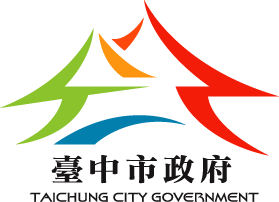 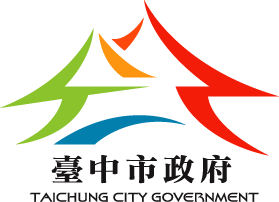 